RESOURCE GUIDE FOR PEOPLE WITH VISION LOSS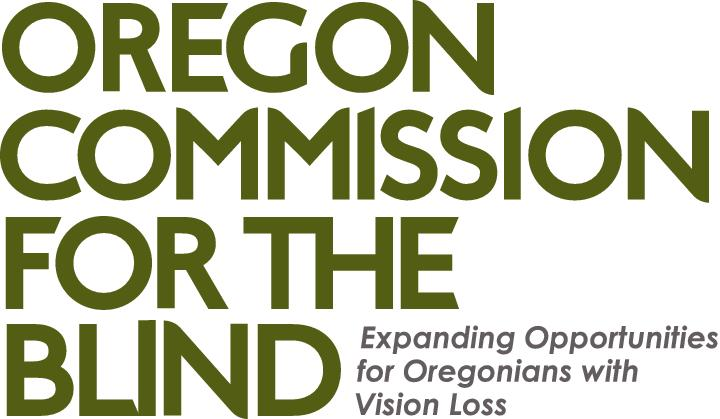 This resource guide is provided by the Oregon Commission for the Blind. Please contact us if you have additional ideas, information, or corrections at 888-202-5463. The most current copy of this resource guide can always be found online at:oregon.gov/Blind/guide.shtmlPlease note that this guide is not intended to be all encompassing but is designed to make you aware of at least some of the resources available.  We are not endorsing any specific resources listed in this guide but invite you to research and determine if any will meet your needs.    Table of ContentsOregon Commission for the Blind (OCB) Mission Statement………..............................10 About Us...……..…………………………………10-12OCB Office Locations……….…………………12-13OCB Board of Directors….............................14	Oregon Revised Statutes and Laws........14-15Aids and Appliances…………………………..16-18	Independent Living Aids..................................16Lighthouse Guild............................................16LS&S Group...................................................17Maxi-Aids......................................................17Science Products............................................17The Sight Connection......................................18Banking & Financial Services………………19-20Bank of America……………………………………………………19US Bank………………………………………………………………..19Chase Bank…………………………………………………………..20Wells Fargo……………………………………………………………20Bills & Statements in Braille & Large Print…21Braille/Large Print/Cassette/Talking Books and Periodicals………………………………....22-29American Printing House for the Blind...............22Books Aloud…................................................22Braille Circulating Library.................................23Choice Magazine............................................23Dialogue Magazine..........................................24Doubleday Large-Print Book Club......................24General Mills..................................................25Global Islamic Foundation for the Blind..............25Learning Ally..................................................26Lighthouse Guild…………………………......................27Matilda Ziegler Magazine for the Blind………………..27Our Daily Bread..............................................27Reader’s Digest Partners for Sight Foundation....28Oregon Talking Book Library............................28Thorndike Press, Wheeler Large-Print and Walker   Large-Print……………………………………………………………29Computers and Adaptive Equipment…….30-33Access Technologies, Inc.................................30iPhone Applications………………………………………  30-31OCB's Technology Center.................................31Oregon Telecommunication Devices    Access Program (TDAP)…...……………….…………….32Consumer Groups……….……………….…….33-34American Council of the Blind of Oregon............33American Foundation for the Blind....................33National Federation of the Blind of Oregon………..34Correspondence Education……………..…..…..35The Hadley School..........................................35EARS for EYES Program……………………………….………35Employment Assistance……………………..36-38Easter Seals CARES........................................36Goodwill Industries………………………………………………36Oregon Commission for the Blind......................36Incight…………………………………………………………………..37WorkSource Oregon…………………………………………….37Vocational Rehabilitation Services……………………….38Eye Care/Low Vision Services…………….39-41Casey Eye Institute………………………………………………39Devers Eye Institute…………………………………………….40Eye Care America…………………………………………………40Oregon Academy of Ophthalmology..................41Oregon Optometric Physician Association...........41Financial Resources…………………………..42-45Directory Assistance Exemption........................42Blanche Fisher Foundation...............................42Digital Federal Credit Union.............................43Free Telephone Number Search........................43Income Tax Exemption....................................43Mailing Free Matter for the Blind and Visually-       Handicapped Persons……………………………………………43Social Security Administration.....................44-45Veterans Administration..................................45Guide Dog Schools………………….…………46-47Guide Dogs for the Blind, Inc...........................46Guide Dog Foundation.....................................47Guiding Eyes for the Blind................................47Leader Dogs for the Blind................................47Pilot Dogs, Inc...............................................47Health Care............................................48-49Medicaid & Medicare.......................................48Oregon Health Plan…..................................48-49Housing Services….…………………….……..50-52Oregon Housing & Community Services.............50Access (Medford Area)…………………………………………50Community Action (Washington County)……………51Klamath/Lake Community Action Services…………51Home Forward (Portland area).........................51Housing Works (Central Oregon)…………………………52Rental Assistance Needs………………………………………52DMV Identification Card..............................53Independent Living Centers…................54-55Abilitree……………………………….............................54Eastern Oregon Center for Independent Living (EOCIL)........................................................54HASL Independent Abilities Center....................54Independent Living Resources (ILR)..................55Lane Independent Living Alliance (LILA) ...........55Spokes, Unlimited..........................................55Umpqua Valley disAbilities Network...................55Legal Assistance………………………………..56-58Disability Rights Oregon (CAP)…………………………….56Legal Aid in Oregon………………………………………………56Northwest ADA Center................................56-57Oregon State Bar Association...........................57St. Andrew Legal Clinic…………………………………………57TEL-LAW.......................................................58News & Current Events………………………59-60NFB Newsline............................................59-60Parking Permits………………………………….….61Disabled Person Parking Permits.......................61Recreation………………………………………..62-64Golden Access Passport	..................................62ODFW Angling License.....................................63ODFW Hunting License....................................63Oral Hull Park................................................64NW Association for Blind Athletes (NWABA)………65Referral Services…………………………………...66 2-1-1 Info.....................................................66Senior Services andArea Agencies on Aging……………………..67-71Aging and People with Disabilities.....................67Aging and Disability Resource Connection………….67Area Agencies on Aging………………………………….68-71Shopping Services………………………………….72Grocery Stores……………………………………………………..72Store to Door of Oregon..................................72Support Groups………………………………....….73OHSU Casey Eye Institute…………………………………..73Independent Living Resources…………………………….73Guide Dog Users of Oregon..............................73Transportation………………………………….74-77Amtrak.........................................................74Cherriots (Salem)...........................................74Dial-a-Ride (Central Oregon area)………………………75Klamath Basin Transit (Klamath Falls)...............75Lane Transit District (Eugene Area)...................75Rogue Valley Transportation District..................75Rogue Valley Lift Dial-A-Ride Service………………….75TriMet (Portland Metro Area)……………………………….76TriMet Lift Service…………………………………………………76Greyhound....................................................77Portland International Airport...........................77Voting.........................................................78Audio Voter Guide..........................................78Tips Guide..………………………………..…….79-88Oregon Commission for the Blind (OCB) Mission Statement“Empower Oregonians Who are Blind to Fully Engage in Life.”Services are provided statewide, with counselors and teachers meeting with individuals in their home communities throughout the state.About UsThe Oregon Commission for the Blind assists eligible Oregonians with vision loss in making informed choices to achieve full inclusion in society through employment, independent living, & social self-sufficiency.We do this by providing:a continuum of services from youth transition to older blind services, including skills training that enables people to remain independent in their homes and communitiesindividual and group counseling addressing adjustment to blindnessemployment counseling, training, and job placementresources for employers interested in hiring or retaining employees with vision loss training in adaptive skills for reading, computer use, traveling, job seeking, and other skills, which increase independence and employment for persons experiencing vision losspublic education on the abilities of people who are blind or visually impairedsupported employment programs for people who experience vision loss along with other disabilities a registry of Oregonians who are legally blind, and a clearinghouse for Oregonians seeking information and referral regarding blindness and visual impairmentThe customers of the Commission for the Blind are:Oregonians who experience legal blindness and/or visual impairments and require rehabilitation services in order to be employed or to live independently in their community. The majority of these individuals experience vision loss as adults due to a variety of conditions; such as diabetes, macular degeneration, retinitis pigmentosa or injury.Businesses in Oregon who have or are considering hiring employees who are legally blind.The taxpayers of Oregon who benefit from persons with vision loss being fully integrated into their communities. Taxpayers also benefit from individuals who experience blindness entering employment and paying taxes while decreasing or eliminating their dependence on public assistance, including but not limited to premature nursing home care.OCB Office LocationsPortland – OCB Main Office535 SE 12th AvenuePortland, OR 97214Phone: 971-673-1588  TTY: 971-673-1577Toll-Free in Oregon: 888-202-5463FAX: 503-234-7468http://www.oregon.gov/Blind/Salem780 Commercial St. SE #200Salem, OR 97301Phone: 503-378-8479FAX: 503-566-8550Eugene 541 Willamette, Room 408Eugene, OR 97401Phone: 541-686-7990FAX: 541-485-7107Central/Eastern OR 813 SW Highland Ave. Suite 102Redmond, OR 97756Phone: 541-699-5090Fax: 541-699-5097Medford724 South Central Room 110Medford OR, 97501Phone: 541-776-6047Fax: 541-772-0970Oregonians may call the toll-free 888-202-5463 line for referral to their nearest office.Board of DirectorsThe Commission Board consists of seven members who are appointed by the Governor and confirmed by the Senate. To insure the commission is consumer driven, it is required that four members are persons with vision loss that meets the legal definition of blindness. Three members are appointed from the areas of business, labor, optometry, ophthalmology, or education (with a focus on low/no vision). If you would like to know the current members of the Commission Board, please contact the main office at: 971-673-1588 or toll-free in Oregon 888-202-5463.Oregon Revised Statutes and LawsStructure of Government BodyORS 346.110 to 346.570Under these statutes the OCB is responsible for the administration of programs and services for the blind.White Cane LawORS 811.03514, 811.110, and 814.120These laws grant and enforce the rights of pedestrians who are blind or blind and deafUnder these laws a person may carry and use a white cane on the highways and other public places for the purposes of identification and mobility. All drivers must yield to pedestrians using a white cane.Dog Guide LawORS 346.610 and 236.621These laws give persons with vision loss the right to have their guide dogs with them in any place of public accommodation or on any mode of transportation as long as the person with vision impairment controls the behavior of the dog.Signature StampsUnder Oregon law a person who is blind may use a signature stamp when witnessed by a notary public. The notary types "stamped before me by….”  Most businesses including banks accept documents signed with a signature stamp. A statement of responsibility may need to be supplied to a bank before they will accept checks signed with a signature stamp. Signature stamps are available from stamp and stationary stores.Aids and AppliancesCompanies with products for people who are blind or visually impaired such as watches, canes, writing guides, and household, personal, and recreational aids:Independent Living AidsHas a large selection of talking watches, magnifiers and other low vision aids. Toll-free: 800-537-2118www.independentliving.com/Lighthouse GuildHas a selection of daily living aids such as talking thermometers, check-writing guides, large-button remotes, games, clocks and watches etc. Toll Free: 800-284-4422 / TTY 711250 West 64th Street
New York, NY 10023www.lighthouseguild.org/LS&S GroupHas a selection of helpful items from talking health aids such as weighing scales and blood pressure meters to electronic/talking daily aids as well as items for children.Toll-free: 800-468-4789  TTY: 866-317-8533www.lssproducts.com/MaxiAidsHas a selection of computer, household, medical, and mobility items for sale. Toll-free: 800-522-6294TTY: 631-752-0738www.maxiaids.com/Science ProductsCall to inquire about selection of aids such as talking calculators, talking coin and cash register products.Toll-free: 800-888-7401http://www.captek.net/The Sight ConnectionProducts for Living Well with Vision Loss- Large selection of products designed to help people with vision loss be independent.  Magnifiers, talking watches and clocks, CCTV’s, 20/20 pens, large-print calendars and much more. Sight Connection9709 Third Ave NE #100Seattle, WA 98115Toll-Free: 800-458-4888www.sightconnection.comBanking ServicesMany banks and credit unions (some of which are listed below) now offer the following services:iPhone and/or Android appsExtra-large checks with boldface print and              raised linesBank statements in Braille or large-print Braille ATM’sHeadsets for ATM’sBraille debit cardsOnline bankingBank of AmericaOffers iPhone apps, Braille and large-print statements, reader and interpreter services.  Toll-free:  800-432-1000 https://www.bankofamerica.com/accessiblebanking/state-select.goUS BankOffers iPhone apps, on-line and mobile banking accessibility, talking ATMs in accessible locations, large print and raised guideline checks.Toll-free:  800-872-2657  Email:  accessibilitybanking@usbank.comhttps://www.usbank.com/accessibility-banking/index.htmlChase BankOffers iPhone apps, reader services, information reformatting (braille, large print or audio), talking ATMs and guideline/raised-lined checks.Toll-free:  800-935-9935 https://www.chase.com/resources/web-accessibilityWells FargoOffers iPhone apps, talking ATMs, audio recording of printed material, material in large print or braille and accessible website.Toll-free:  800-869-3557  https://www.wellsfargo.com/about/diversity/accessibility/Bills & Statements in Braille & Large-PrintA growing number of companies are supplying bills in Braille and large-print upon request. The following are just a few of them:City of Portland Water Bureau Century Link Sears, Roebuck and CompanyChaseHorizons for the Blind www.horizons-blind.orgCompanies with whom you do business will not know that you need information in accessible format unless you tell them!Braille/Large-Print/Cassette/Talking Books and PeriodicalsAmerican Printing House for the BlindManufactures textbooks and magazines in braille, large print, recorded, and digital formats. APH also manufactures hundreds of educational, recreational and daily living products.American Printing House for the BlindPO Box 6085Louisville, KY  40206-0085Phone: 502-895-2405Toll-Free: 800-223-1839www.aph.orgBooks Aloud, Inc.This “reading by listening” program provides a wide variety of recorded reading material to individuals who are blind, visually impaired, physically disabled, or learning-disabled. Cassettes are available on loan at no charge, and play on standard cassette players. Standard cassette players are available on loan at no charge, if needed. Contact Books Aloud for an application.Books Aloud, Inc.PO Box 5731San Jose, CA 95150-5731 Phone: 408-808-2613www.booksaloud.orgBraille Circulating LibraryA circulating library of religious materials available in Braille, large print and on cassette for size-week loan. Includes special resources for children.Phone: (804) 359-3743 braillecirculatinglibrary@gmail.comChoice Magazine ListeningA free audio anthology, CML offers the best of contemporary magazine writing to adults who are unable to read standard print. The magazine is recorded on four-track cassette tapes.Choice Magazine Listening
85 Channel Drive
Port Washington, NY 11050
516-883-8280

Toll Free: 1-888-724-6423
Fax: 516-944-6849www.choicemagazinelistening.orgDialogue MagazineOffers free samples and support group information as well as cassette tapes and CD’s about adjusting to blindness. This magazine reviews blind and low-vision products and covers other topics relating to living with blindness. The magazine is available in multiple formats. Blindskills Inc.PO Box 5181Salem, OR 97304Phone: 503-581-4224Toll-free: 800-860-4224www.blindskills.comDoubleday Large-Print Book ClubOffers a vast selection of bestsellers, romance, self-help, health, mysteries, and more in easy to read large-print at up to 30% off publisher’s edition prices.Doubleday Large-Print Book ClubMembership Services CenterPO Box 916400Rantoul, IL 61866-6400www.doubledaylargeprint.comGeneral MillsOffers Braille and large-print recipes using their products.General Mills, Inc.PO Box 9452Minneapolis, MN 55440Toll-free: 800-248-7310 For additional cookbook titles and resources, contact Talking Book and Braille Services.Global Islamic Foundation for the BlindOffers resources for visually-impaired Muslims, including online and Braille Qurans. +91-9847974646
E-mail: gifblind@gmail.com 
www.gifblind.comHorizons for the BlindHorizons offers a variety of products and services for blind and visually impaired people around the world. Their online catalog offers over 400 items including braille and large print cookbooks, books on plants and gardening, books and kits on crafts, knitting and crochet patterns as well as seasonal baking items. mail@horizons-blind.org  Phone: 815-444-8800www.horizons-blind.orgLearning AllyThis national nonprofit service library has thousands of titles in a broad variety of subjects, from literature and history to math and the sciences, at all academic levels through post-graduate and professional. Anyone with a documented disability—including a visual impairment, learning disability, or other physical disability which makes reading standard print difficult or impossible is eligible to become a member and use Learning Ally’s audio textbooks. There is a one-time registration fee and an annual membership fee. Applications can be obtained from Learning Ally’s website or by calling or writing to them. 20 Roszel RdPrinceton, NJ 08540Phone: 800-221-4792 www.learningally.org Lighthouse GuildProvides information on large-print books, textbooks, and educational tools. Maintains a free by-mail library of 18-point size large-print titles. They publish booklets related to coping with low vision issues. They also carry a selection of low vision aids.    Toll Free: 800-284-4422 / TTY 711250 West 64th Street
New York, NY 10023lighthouse.org/navhMatilda Ziegler Magazine for the BlindThis magazine is no longer being produced, but there are archive issues on their website www.matildaziegler.com/Our Daily BreadOffers daily devotions and other materials such as Bible studies in large-print. They also have a very accessible iPhone app with daily content for each devotional. Our Daily Bread RBC Ministries PO Box 2222Grand Rapids, MI 49501Phone: 616-974-2210  http://ourdailybread.org/Reader's Digest Partners for Sight Foundation Publishes Reader’s Digest Select Editions Large Type. This series is a collection of current fiction, romance, adventure, mystery, and more.Reader’s Digest Partners for Sight FoundationWestchester One44 South Broadway17th FloorWhite Plains, NE 10601Toll-free: 800-877-5293www.rdpfs.orgOregon Talking Book Library A free national library service for children and adults who have a visual or physical disability (including physically based learning disabilities) that prevents them from reading traditional print materials. Also available - BARD (Braille and Audio Reading Download). BARD gives users FREE access to download any NLS digital book they want 24 hrs a day/7 days a week with no limits. Oregon State Library250 Winter St NESalem, OR 97301-3950Phone: 503-378-5389Toll-free: 800-452-0292www.ortalkingbooks.orgThorndike Press, Wheeler Large-Print, and Walker Large-PrintBrowse the largest collection of titles offered in Large-Print, with a selection of thousands of award-winning, bestselling, popular and classic fiction and nonfiction titles.Toll-free: 800-223-1244, ext. 4www.gale.com/thorndike/-/N-5pComputers and Adaptive EquipmentAccess Technologies, Inc.ATI is a non-profit organization, which provides ergonomic assessments, assistive technology, and technology training services. They offer training and workshops along with a try-before-you-buy equipment rental service. Administrative Offices and Computer Lab3070 Lancaster Dr. NESalem, OR 97305Toll-free and TTY: 800-677-7512Voice and TTY: 503-361-1201www.accesstechnologiesinc.orgiPhone ApplicationsSeveral free and at-cost applications are available for the iPhone. Some examples of free applications are:The National Federation of the Blind’s Newsline, a free, audible newspaper service.SayText, which reads out loud text captured by your camera.iBlink Radio, which includes radio stations, podcasts and reading services of special interest to persons who experience visual impairment.Color ID, which uses your camera to speak the names of colors in real-time.VizWiz, which allows users to recruit remote sighted workers to help them with visual problems in near real-time. Users take a picture with their phone, speak a question and then receive multiple spoken answers.KNFB ReaderBARDVoice Dream Apple AccessibilityThese applications, among others, are available for download through iTunes.OCB Technology Center (OCB)Serves the adaptive technology needs of the Commission’s clients. Training includes the use of specialized hardware and software such as screen reading and magnifying software. Training in standard Windows applications such as Microsoft Office and Internet Explorer provides a foundation on which all future computer use is built. As a client leaves the Training Center and enters employment, technical assessment, consulting, and expertise are provided via the technology center and outside contractors to ensure the employee has efficient access to software required to perform the job. See page 9 & 10 for contact information.Oregon Telecommunication Devices Access Program (TDAP)Loans adaptive telephone equipment and iPads to Oregonians at no cost and with no income restrictions to eligible Oregonians who have hearing, vision, speech, mobility, or cognitive impairments.  Oregon Public Utility CommissionPO Box 2148Salem, OR  97308Phone: 503-373-7171TTY:  800-648-3458www.rspf.org			Consumer GroupsAmerican Council of the Blind of OregonSeeks the advancement of the social and economic interests of the blind and has local chapters throughout Oregon with over 300 members. The Council publishes newsletters in Braille, large-print, e-mail, and on cassette. They offer scholarships to qualified applicants, monitor and lobby national, state and local government. They are affiliated with the American Council of the Blind, a national non-profit consumer interest organization.American Council of the Blind of OregonPO Box 83Lakeside, OR 97449Phone: 541-404-8214 www.acboforegon.orgAmerican Foundation for the BlindA national information clearinghouse on blindness. They publish the “Directory of Agencies Serving the Visually Handicapped in the US” and a catalog of “Products for People with Vision Problems.”American Foundation for the Blind2 Penn PlazaSte. 1102New York, NY 10121Phone: 212-502-7600www.afb.orgNational Federation of the Blind (NFB) of OregonA nonprofit organization committed to the empowerment of Oregonians with vision loss through education, advocacy, and mentoring in skills necessary to function independently in a wide variety of life roles. The NFB supports the needs of Oregonians who are blind through special interest groups for seniors, parents of blind children, students, professionals, and homemakers.National Federation of the Blind of OregonState President – Carla McQuillanAffiliate office telephone, voice or text:541-653 9153.Office hours: Monday through Friday, 6:30 AM to 6:30 PM, pacific timeSend Carla an emailhttp://nfb-oregon.org/Correspondence EducationThe Hadley Institute for the Blind and Visually ImpairedOffers correspondence classes on a wide range of subjects for persons who are blind. The school also has a program for parents of children who are blind. Courses are free of charge to all individuals who are legally blind.The Hadley Institute for the Blind and Visually Impaired700 Elm StWinnetka, lL 60093-2554Toll-free: 800-323-4238www.hadley.eduEnrichment Audio Resource Services A nonprofit organization that provides, free of charge, audio lesson tapes that teach adaptive daily living skills to persons who are visually impaired and their caregivers. Their list of free cassette lessons includes titles such as The Kitchen Environment, Indoor Mobility, and Managing Medications. The lessons, modeled after current blind rehabilitation techniques, are a must for anyone coping with loss of eyesight. EARS is committed to teaching seniors who have developed limited vision the necessary skills to continue living their lives with confidence and dignity.Toll-free: 800-843-6816www.earsforeyes.orgEmployment AssistanceEaster Seals CARES (Center for Administering Rehabilitation and Employment Services)Provides a variety of employment services for people with disabilities. Easter Seals OregonPhone: Portland 503-228-5108Toll-free: 800-556-6020Medford:  541-842-2199Salem:  503-370-8990http://www.easterseals.com/oregon/Goodwill Industries International, Inc.Provides job placement, career search assistance, rehabilitation programs, and tax assistance for persons with disabilities.Goodwill Industries International15810 Indianola DrRockville, MD 20855Toll-free: 800-GOODWILLhttp://www.goodwill.org/Oregon Commission for the BlindProvides vocational rehabilitation services to eligible Oregonians. Clients develop individualized plans for employment. Some services include vocational counseling, training, placement, and computer technology. See pg 12 & 13 for contact information.IncightTo cause the success of education, employment, networking, and independence for people with disabilities.Incight Headquarters111 SW Columbia StreetSuite 1170Portland, OR 97201971-244-0305incight.org/WorkSource OregonA statewide group dedicated to stimulating job growth by connecting businesses and workers with the resources they need to succeed.Portland: 503-280-6046Bend: 541-388-6070Salem: 503-378-4846Medford: 541-776-6060Eugene:  541-686-7601La Grande:  541-963-7111http://worksourceoregon.org/Vocational Rehabilitation ServicesVocational Rehabilitation Serves people with disabilities throughout the state. They assist individuals with disabilities in getting and keeping a job that matches their skills, interests and abilities.Toll-free:  877-277-0513 www.oregon.gov/DHS/vrThe Oregon Commission for the Blind is a separate agency from Vocational Rehabilitation Services and is specifically designated to provide employment and independent living services to Oregonians with vision loss.  Please contact the commission to learn more about eligibility requirements and services available. 
Eye Care/Low Vision ServicesMany clinics offer or refer to a low-vision specialist. Low-vision clinics offer vision evaluations including visual acuity refraction; prescription of optical aids; demonstration of practical non-optical aids; information on adaptive skills for managing daily activities; library of low vision products and catalogs; and referral to additional resources. These resources are also available at the Oregon Commission for the Blind. See page 9 & 10 for contact information.Casey Eye Institute: Offers comprehensive low vision evaluations including visual acuity refraction; prescription of optical aids; demonstration of practical non-optical aids; information on adaptive skills for managing daily activities; library of low vision products and catalogs; and referral to additional resources.Casey Eye Institute OHSU3375 SW Terwilliger BlvdPortland, OR 97239-4197Phone: 503-494-3000Toll-free: 888-222-6478http://www.ohsu.edu/xd/health/services/casey-eye/index.cfmDevers Eye Institute (Legacy Low Vision Clinic): Offers assessment of visual functioning, low vision clinical examination and instruction, prescription and dispensing of optical and non-optical aids, information and referral. Good Samaritan Building 2
1040 NW 22nd Ave., 1st Floor
Portland, OR 97210
Phone: 503-413-8202http://www.legacyhealth.org/health-services-and-information/health-services/for-adults-a-z/eye-care.aspxEye Care AmericaA public service program providing medical and surgical eye care to low-income US citizens or legal residents who are 65 or older. Call the EyeCare America help line to see if you are eligible for medical eye care at no cost.PO Box 429098San Francisco, CA 94142-9098Phone: 877-887-6327www.eyecareamerica.orgOregon Academy of OphthalmologyProvides list of ophthalmologists in Oregon and other related information. 8 N State Street, Suite 200Lake Oswego, OR 97034staff@oregoneyephysicians.org503-222-3937   www.oregoneyephysicians.orgOregon Optometric Physician AssociationProvides a list of optometrists in Oregon and other related information.4404 SE King RoadMilwaukie, OR 97222Phone: 503-654-5036 Toll-free: 800-922-2045 www.oregonoptometry.orgFinancial ResourcesDirectory Assistance ExemptionYou may qualify for exemption from charges for directory assistance calls in your area code or calls with operator-assisted dialing. To qualify for this exemption, you must sign a form certifying that you are unable to use a telephone directory. You can obtain an application for this service from the carrier of your choice. Blanche Fisher FoundationThis foundation makes direct grants on behalf of individuals with physical disabilities. The aid may relate to the disability or may indirectly foster independence. The foundation prefers to supplement other resources rather than be the sole source of funding. Call to apply for a grant.Blanche Fischer Foundation4931 SW 76th Ave #346
Portland, OR  97225
Phone: 503-246-4941
​Fax:  971-865-2142
www.bff.orgDigital Federal Credit UnionOffers “Access and Mobility Loans” at low interest to persons with disabilities.Digital Federal Credit Union220 Donald Lynch BlvdPO Box 9130Marlborough, MA 01752-9130Phone: 508-263-6700Toll-free: 800-328-8797www.dcu.orgFree Telephone Number Search800-373-3411Income Tax ExemptionA taxpayer who is legally blind may be entitled to a tax exemption based on their blindness on their federal tax return. If you have any questions regarding this exemption call the IRS.Toll-free: 800-829-1040www.irs.govMailing Free Matter for the Blind and Visually-Handicapped PersonsBraille, large print, and cassettes may be mailed free of charge to persons with visual impairments within specific guidelines. For more information, contact your local post office.Social Security AdministrationDirects SSI and SSDI, which pay monthly benefits to eligible people. Work incentives are available to support individual’s goals to self-sufficiency. For more information ask Social Security for the publication “If You Are Blind: How Social Security and SSI Can Help” (publication #0510052). Toll-free: 800-772-1213Toll-free TTY: 800-325-0778www.ssa.govSupplemental Security Income (SSI)To be eligible for SSI based on a medical condition a person must:1. Have little or no income, assets or resources.	2. Be considered medically disabled.3. Not working or working but earning less than an amount called the “substantial gainful activity” level.Apply for SSI at your local Social Security office.Social Security Disability Insurance (SSDI)To be eligible a person must:1. Have worked and paid Social Security taxes for enough quarters to be covered under Social Security.	2. Be considered medically disabled.3. Not be working or working, but earning less than an amount called the “substantial gainful activity” level.Apply for SSDI at your local Social Security office.Veterans Administration Visual Impairment Services Team (VIST) CoordinatorsVeterans of the armed forces or military who are visually impaired, whether or not service connected, may qualify for benefits ranging from low vision evaluations, counseling and rehabilitative services at regional centers. The Visually Impaired Services Team can also refer veterans for other available services.Phone: 202-461-7317http://www.va.gov/BLINDREHAB/VIST.aspGuide Dog SchoolsThe following is a list of only a few of many dog guide schools. Most schools require students to attend onsite training for several weeks, which is sometimes followed up by training in the student’s home community.Most schools provide the training, room, board, and dog at no cost to the student. Many also provide financial assistance for the dog’s feeding and care. Some schools will provide dogs to students who have additional disabling conditions. For more information about dog guides and a school’s particular training/services, please contact that school directly.Guide Dogs for the Blind, Inc.National OfficePO Box 151200San Rafael, CA 94915-1200Toll-free: 800-295-4050www.guidedogs.comOregon Campus32901 SE Kelso RdBoring, OR 97009Phone: 503-668-2100Guide Dog Foundation371 E. Jericho TurnpikeSmithtown, NY 11787-2976Toll-free: 800-548-4337www.guidedog.orgGuiding Eyes for the Blind611 Granite Springs RdYorktown Heights, NY 10598Toll-free: 800-942-0149www.guidingeyes.orgLeader Dogs for the Blind1039 South Rochester RdRochester, MI 48307Toll-free: 888-777-5332TTY: 248-651-3713	 www.leaderdog.orgPilot Dogs, Inc.625 West Town StColumbus, OH 43215Phone: 614-221-6367   www.pilotdogs.orgHealth CareMedicaidA medical insurance program for people who receive SSI. Medicaid can help meet the medical, and/or dental needs of people who meet low income and resource qualifications. Funding comes from federal and state sources.MedicareA medical insurance program for people who receive social security benefits.Oregon Health Plan (OHP)Offers health care to its members at little or no cost. There are many ways that you may be eligible for OHP if you live in Oregon and are a U.S. citizen or an eligible non-citizen. Different eligibility rules and income levels apply to different groups of people. Call to apply for OHP coverage or learn more.Division of Medical Assistance ProgramsAdministrative Office500 Summer St NESalem, OR 97301-1079Phone: 503-945-5772Toll-free: 800-527-5772TTY Toll-free: 800-375-2863 www.oregon.gov/DHS/healthplanIf you receive Supplemental Security Income (SSI) benefits, are eligible for Medicare, or are 65 years of age or older, call your local Department of Human Services (DHS) or Area Agency on Aging (AAA) office, toll-free at: 800-282-8096 (voice and TTY) for more information about the OHP and other health care programs.Housing ServicesOregon Housing & Community Services Administers federal and state antipoverty, homeless and energy assistance, and community service programs, as well as providing information and referrals. OHCS also assists in the financing of single-family homes, the new construction or rehabilitation of multifamily affordable housing developments, as well as grants and tax credits to promote affordable housing.725 Summer St NE Suite BSalem, OR 97301-1266Phone: 503-986-2000TTY: 503-986-2100www.ohcs.oregon.govAccess (Medford area)Access provides housing, warmth and other essential services to Jackson County’s low income children, families, seniors and people with disabilities.3630 Aviation WayPO Box 4666Medford, OR 97501Phone: (541) 779-6691www.accesshelps.orgCommunity Action (Washington County)Community Action leads the way to eliminate conditions of poverty and creates opportunities for people and communities to thrive.1001 S.W. Baseline StreetHillsboro, OR 97213Phone:  503-648-6646www.caowash.orgKlamath & Lake Community Action ServicesKLCAS provides homelessness prevention program and they provide information and resources for homebuyers and homeowners.2300 Clairmont DriveKlamath Falls, OR 97601Phone:  541-882-3500Toll Free:  866-665-6438www.klcas.orgHome Forward (Portland area)Home Forward is dedicated to providing safe, decent and affordable housing for individuals and families who are challenged by income, disability or special needs.135 SW Ash StreetPortland, OR 97204Phone:  503-802-8300www.homeforward.orgHousing Works  (Central Oregon)Housing Works is a local housing authority for Deschutes, Crook and Jefferson counties.  They provide affordable housing, rental assistance and new beginnings for low and moderate income Central Oregonians.405 SW 6th StreetRedmond, OR 97756Phone:  541-923-1018http://www.housing-works.org/For Rental Assistance Needs: 
Visit http://www.211info.org for information concerning rental assistance or Dial 2-1-1 for additional resources and information.Fair Housing Council of OregonFHCO is a nonprofit in Oregon dedicated to eliminating housing discrimination. Under federal and state housing law, disability is a protected class. From any moment of the housing process, buying, renting, acquiring a loan, etc. no one should be discriminated against based on protected classes. (Disability)If you are renting, buying a home, or any point in between, call FHCO if you believe you have a fair housing question. FHCO is not a law firm, but they can help you with your fair housing situation. http://fhco.org/ DMV Identification CardThe Oregon Department of Motor Vehicles handles the regulation and distribution of Oregon ID cards. Oregon Identification Cards are issued to non-driving residents for identification purposes in lieu of an Oregon driver’s license. You can find Oregon ID Card resources and information at Oregon’s licensing web site or by calling your local DMV office http://www.oregon.gov/odot/dmv/Pages/index.aspxCenters for Independent LivingCenters for Independent Living are organizations operated by people with disabilities, for people with disabilities.  The CIL’s mission is to help people with disabilities live as independently as possible in communities that understand and value their contributions.Abilitree2680 NE Twin Knolls Dr.Suite 150Bend, OR 97701Hours: 8AM - 4PMPhone: (541) 388-8103 Fax: (541) 617-5845 http://www.abilitree.org/Eastern Oregon Center for Independent Living (EOCIL)Ontario Toll-free: 866-248-8369Pendleton Toll free:  877-711-1037The Dalles Toll free:  855-516-6273www.eocil.orgHASL Independent Abilities Center305 NE E StreetGrants Pass, OR 97526Phone: 541-479-4275 Toll-free: 800-758-4275  www.haslonline.orgIndependent Living Resources (ILR)1839 NE Couch St.Portland, OR 97232Phone: 503-232-7411 www.ilr.orgLane Independent Living Alliance (LILA) 20 E 13th Ave.
Eugene, Oregon 97401
phone/fax: 541-607-7020www.lilaoregon.orgSpokes, Unlimited1006 Main StKlamath Falls, OR 97601Phone and TTY: 541-883-7547 www.spokesunlimited.orgUmpqua Valley disAbilities Network736 SE Jackson StRoseburg, OR 97470 Phone: 541-672-6336TTY: 541-440-2882www.uvdn.orgLegal AssistanceDisability Rights Oregon511 SW 10th Avenue, Suite 200
Portland, Oregon 97205  Phone: 503-243-2081Toll-free: 800-452-1694 http://www.disabilityrightsoregon.org/Legal Aid in Oregon:  Accessing ServicesMedford: 541-779-7291Bend:  541-385-6944Grants Pass:  541-476-7058Klamath Falls:  541-275-0533Eugene:  541-485-1017Portland:  503-224-4094Salem:  503-581-5265Ontario:  541-889-3121www.oregonlawhelp.orgNorthwest ADA CenterProvides technical assistance, information, and training regarding the Americans with Disabilities Act (ADA). Specialists are available to answer questions pertaining to all titles of the ADA and related legislation. Staff members are available for training on these titles and can cater trainings for a specific audience.Northwest ADA CenterCenter for Continuing Education in RehabilitationUniversity of Washington6912 220th St. SWSte. 105Mountlake Terrace, WA 98043Toll-free and TTY: 800-949-4232TTY: 425-248-2480www.dbtacnorthwest.orgOregon State Bar Association16037 SW Upper Boones Ferry RdTigard, OR 97224Phone: 503-620-0222Toll-free: 800-452-8260	www.osbar.orgSt. Andrew Legal Clinic (SALC)SALC is a public interest law firm that provides legal services to low-income families.  Services include child custody/support, domestic violence intervention, divorce, guardianship, parenting time and step-parent adoption.Multnomah County:  503-281-1500www.salcgroup.org	TEL-LAWTel-law is a collection of recorded legal information messages prepared by Oregon lawyers. Written transcripts are available online. Messages are designed to help individuals understand legal problems, understand the justice system, and know where to go for help. Phone: 503-620-3000Toll-Free: 800-452-4776www.oregonstatebar.orgNews and Current EventsNFB-NEWSLINE® The National Federation of the Blind developed NFB-NEWSLINE® to be used by anyone who cannot read a printed newspaper because of a visual or physical disability. NFB-NEWSLINE® uses the latest digital technology to bring readers who are blind and visually impaired an easy-to-use telephone service that "reads" all the text from various newspapers across the country. Users need only a touch-tone phone and their personal identification numbers to access the nationwide, toll-free number. By following a touch-tone menu, you will be able to access different sections of the newspaper. You choose the newspaper and voice you prefer.  NFB-NEWSLINE® now offers more choices than ever, including special local channels to distribute announcements of specific interest to persons who are blind.  This service is also available on iDevices via the NFB Newsline App.Some Oregon newspapers currently available through NFB-NEWSLINE® are: The Oregonian, The Statesman Journal, Oregon AP NewswireIf you are a registered user of TBABS (see page 27), call Talking Book and Braille Services at 800-452-0292 or email tbabs.info@state.or.us. Staff can sign you up for the service over the telephone. All users are assigned a personal identification number (PIN) and a security code to gain access to NFB-NEWSLINE®.Funding for this service is provided by Oregon Commission for the Blind, National Federation for the Blind of Oregon and the State Library, Talking Book and Braille Services. You may visit the NFB-NEWSLINE® at: www.nfbnewsline.orgParking PermitsDisabled Person Parking PermitsSpecial parking privileges are available for individuals with disabilities. Those who are certified by an authorized health care specialist as having a permanent or temporary disability are eligible for a Disabled Person Parking Permit. You may apply at your local DMV office or you can download an application from their website and mail it to:DMV Driver Issuance Unit1905 Lana Ave NESalem, OR 97314www.oregon.gov/ODOT/DMV/driverid/disparking.shtml#applyRecreationGolden Access PassportAvailable to U. S. citizens or permanent residents who have a permanent disability. The pass is free and is good for life. It provides free entrance to most federal recreation areas and provides a 50% discount on use fees, such as camping fees. Golden Access Passports must be obtained in person at federal locations where an entrance fees are charged. You may obtain a Golden Access Passport by showing proof of medically determined permanent disability, or eligibility for receiving benefits under federal law.Oregon Parks & Recreation Dept.State Parks725 Summer St NESuite CSalem, OR 97301Phone: 503-986-0707Toll-free: 888-Go Parks (888-467-2757) https://oregonstateparks.org/Oregon Department of Fish & WildlifeOffers a permanent disabilities permit that enables anglers to fish from an anchored craft and will allow access to fishing sites reserved for persons with disabilities. You must also purchase licenses and tags. The permanent angling license has been eliminated.Oregon Department of Fish & Wildlife  4034 Fairview Industrial Drive SESalem, OR 97302Main Phone (503) 947-6000 https://www.dfw.state.or.us/Oregon Department of Fish and Wildlife Hunting Licenses and Permanent Disabilities PermitsA legally blind person may obtain an Oregon Department of Fish and Wildlife (ODFW) Permanent Disabilities Permit that allows the blind person to hunt with a designated shooter. This permit must be obtained through the Salem ODFW office. Applications are available on the internet and at sporting goods stores. The Permanent Disabilities Permit is not a license or tag. Hunters must also obtain a hunting license and apply for and/or purchase appropriate tags prior to specified tag sale deadlines to hunt in controlled and general big game seasonsOral Hull ParkThis park is run by a group of volunteers who form the Oral Hull Foundation for the Blind. The park is for both persons who are blind, people with sight and their friends and family. It provides overnight accommodations with kitchen facilities and/or prepared meals, fishing, a fragrance garden, swimming pool, hot tub, and recreation room. There are special events such as summer camp and fund raising events. Call Oral Hull for daily or weekend rates. Oral Hull Park43233 SE Oral Hull RoadPO Box 157Sandy, OR 97055Phone: 503-668-6195www.oralhull.orgNorthwest Association of Blind Athletes (NWABA)NWABA provides experiences in sports, such as tandem biking, kayaking, and skiing, to individuals of all ages and abilities with visual impairments who have never before been able to experience them.311 West Evergreen, Suite 200PO Box 65265Vancouver, WA 98665Local: (360) 448-7254 Toll Free: (800) 880-9837 Referral Services2-1-1An easy-to-remember telephone number that helps connect people in need with the community resources available to help meet those needs. If you are in an emergency, dial 9-1-1.If 2-1-1 is not available from your location or telephone, dial 503-222-5555 or 503-655-8861.Senior Services & Area Agencies on AgingAging and People with DisabilitiesFor information regarding caregiver and adult foster homes, assisted living facilities, resource and needs assessment, and Supplemental Security Income (SSI) applications.DHS Aging and People with Disabilities500 Summer St NE, E02Salem, OR 97301-1073Phone: 503-945-5811Toll-free: 800-282-8096TTY: 503-282-8096www.oregon.gov/DHS/spwpdAging and Disability Resource Connection (ADRC)A resource directory for Oregon families, caregivers and consumers seeking information about long-term supports and services.Phone: 1-855-673-2372https://adrcoforegon.orgArea Agencies on AgingOregon’s 17 Area Agencies on Aging provide information and assistance on older adultneeds and resources, as well as services including nutrition, in-home care, case management, caregiving, legal services, and transportation.Central Oregon Council on Aging373 NE Greenwood AveBend, OR 97701541-678-5483Clackamas County Social Services2051 Kaen RoadOregon City, OR 97045503-655-8640Community Action Program East Central OR721 SE 3rd, Suite DPendleton, OR 97801Toll Free: 541-276-1926Community Action Team125 N 17th StSt. Helens, OR 97051503-397-3511Community Connection of Northeast Oregon2802 Adams AvenueLaGrande, OR 97850-2621541-963-3186Douglas County Senior & Disability Services1036 SE Douglas AveRoseburg, OR 97470Monday - Friday 8 A.M.   -   5 P.MPhone: (541) 440-3677 Fax: 541-440-3658Harney County Senior & Community Services Center17 South Alder StreetBurns, OR 97720-2048541-573-6024Klamath Basin Senior Citizens Council2045 Arthur StKlamath Falls, OR 97603 Phone: 541-883-7171Lane Council of Governments859 Willamette St.
Suite 500
Eugene, OR 97401
Ph: 541-682-4283
Fx: 541-682-4099Malheur Council on Aging842 SE 1st AvenueOntario, OR 97914-3621541-889-7651Mid-Columbia Council of Governments3641 Klindt Drive,
The Dalles, OR 97058
(541) 298-4114
(800) 452-2333
TTY: (541) 298-3270
www.ADRCofOregon.orgMultnomah Co, Aging & Disability Services421 SW Oak St, Suite 510Portland, OR 97204503-988-3646Northwest Senior & Disability Services3410 Cherry Ave NESalem, OR 97309503-304-3400 or Toll Free: 800-469-8772Oregon Cascades West Council of Governments1400 Queen Ave SE, Suite 206Albany, OR 97322541-967-8630 or Toll Free: 800-638-0510Rogue Valley Council of Governments -Senior & Disabled Services155 N First Street.Central Point, OR 97502541-664-6674South Coast Business Employment Corp.93781 Newport LaneCoos Bay, OR 97420541-269-2013 or Toll-free 800-858-5777Washington County Disability, Aging & VeteranServices5240 NE Elam Young ParkwayHillsboro, OR 97124503-846-3060Shopping ServicesGrocery Stores:  Most supermarkets will provide shopping assistants to help you locate your selections.  Many are offering online grocery shopping with delivery.Fred Meyers:  www.fredmeyer.comSafeway:  www.shop.safeway.comSchwans:https://www.schwans.com/landing/default.aspx?id=thirtyInstacart: www.instacart.com (also available on iPhone or Android app) Groceries delivered within one hour.Store to Door of Oregon:A non-profit agency that facilitates independent living for seniors and people with disabilities by providing a low-cost, personalized grocery shopping and delivery service. The area is limited to Multnomah County and parts of Washington County (Beaverton, Hillsboro, and Aloha.)7730 SW 31st Avenue
Portland, OR 97219
Phone (503) 200-3333
Fax (971) 239-4951
office@storetodooroforegonPhone: 503-200-3333www.storetodooroforegon.orgSupport GroupsOHSU Casey Eye Institute Compiles a list of Support Groups.  Phone: 503-494-3537www.caseyamd.com  (Resources/support)Independent Living Resources (ILR) Offers vision support groups1839 NE Couch StPortland OR, 97232 Phone:  503-232-7411http://www.ilr.org/services.shtmlGuide Dog Users of OregonA consumer group affiliated with Guide Dog Users, Inc., offering support and special interest groups. Guide Dog Users of Oregon 14761 SW Beard Rd #202Beaverton, OR 97007-8137 Phone: 503-523-7351The Oregon Commission for the Blind also offers a one term (12 week) Living With Blindness class for clients referred by their vocational rehabilitation counselor and receiving services at the training center.  Please contact OCB at 1-888-202-5463.TransportationMost counties in Oregon provide people with disabilities with reduced fares on local public transportation.AmtrakOffers discounts to passengers with disabilities. To receive the discount you must book your reservation by telephone or at a ticket counter. You must also provide written documentation of disability at the ticket counter and when boarding the train. Contact Amtrak about the kinds of acceptable forms of documentation of disability.Toll-free: 800-872-7245TTY: 800-523-6590www.amtrak.comCherriotsSalem-Keizer Transit555 Court Street NE, Suite 5230
Salem, OR 97301Phone: 503-588-2424Fax: 503-566-3933www.cherriots.orgDial-a-Ride—Central OregonPhone: 541-385-8680Toll free:  866-385-8680 Klamath Basin Transit1130 Adams StKlamath Falls, OR 97601Phone: 541-883-2877  www.basintransit.comLane Transit District
3500 East 17th Avenue
Eugene, OR 97403 General Information
541-687-5555www.ltd.orgRogue Valley Transportation District (serving Medford, Ashland, Phoenix, Talent, Jacksonville, White City, and Central Point.)Phone: 541-779-2877 (Bus schedule info)  Rogue Valley Lift Dial-A-Ride Service Phone: 541-779-2877TTY: 541-734-9292www.rvtd.orgTriMet (Portland Metro Area)Offers reduced fares for people with disabilities through an “Honored Citizens” program. To receive this service, contact the Commission for the Blind for an application. TriMet also offers a notebook of large numbers which allows the bus driver to see what bus you are waiting for. This notebook is in large-print with large-cell Braille numbers on each card. To obtain this notebook, call TriMet’s Honored Citizen office or visit the office in person at Pioneer Courthouse Square at Sixth Avenue and Yamhill Street in downtown Portland.Phone: 503-962-2455TTY: 503-962-5811www.trimet.orgTriMet Lift ServiceProvides door to door services for registered customers unable to ride fixed-route buses.Reservations/Information: 503-962-8000Phone: 503-962-8200TTY: 503-962-8229www.trimet.orgUberUber is a smart way to get around. One tap on their app and a car comes directly to you. Payment is completely cashless.www.uber.comLyftThe Lyft app matches you with local drivers at the tap of a button.www.lyft.comGreyhoundCall Greyhound’s Customers with Disabilities Travel Assistance Line to learn about their Personal Care Attendant program.Toll-free: 800-752-4841https://www.greyhound.com/Portland International AirportFor air travel, individuals who are blind may request either “Meet and Assist” or “Ground Assistance” services (including wheelchair) for assistance locating gates and getting on the plane. Call the airline representative or travel agent for details.Phone: 503-415-6000VotingVoter registration forms are available at post offices, public libraries, on-line, telephone blue pages and the Oregon Commission for the Blind. An audible version of the Voter’s Pamphlet is available through TBABS Contact information for TBABS is on page 27.Please visit http://www.droregon.org/need-help/voting for further information regarding use of an Alternate Format Ballot, as well as accessibility features that include screen-readers and text-enlargers.Audio Voter's GuideThe League of Women Voters of Oregon produces a web-based audio voter's guide for state primary and general elections. The files are in mp3 format, and they are all downloadable.    Hours: Monday – Friday, 9 am – 1 pmOregon League of Women Voters1330 12th Street SESte 200Salem, OR 97302Phone: 503-581-5722 www.lwvor.orgDisabled Voters:In Oregon, votes are cast by mail. As such, an Oregon voter must sign their ballot envelope for proof of the voter’s identity. If you are a registered voter in Oregon with a disability, you may fill out an attestation form, which allows you to sign your ballot envelope with an X, instead of your signature.If you have questions on how to do this, the form is in the link below, or call your County’s election office.http://sos.oregon.gov/elections/Documents/SEL540.pdfTIPSThese tips are simply methods that persons with visual impairments have discovered for performing everyday household tasks.  Most likely you will develop your own system for getting things done. We hope these tips will get you started.There is also a section to share with your family and friends to let them know how they can be of assistance to you. Training in these and many other techniques is available through the Oregon Commission for the Blind (OCB). Using Equipment and Appliances Telling timeTalking clocks are available at many major stores or through catalogs. If you prefer to read the time, you can purchase a clock with large numbers or a Braille watch. Another potential method for telling time is to buy an inexpensive alarm clock and pry the face off so that the clock hands may be read with your fingers.Reading Temperatures, Scales, And Other Measuring DevicesTalking thermometers scales, calculators, and other devices are available at many stores or through mail order catalogs.Setting thermostats and appliance dialsYou can mark thermostats and dials on stoves, washers, dryers, televisions, and other appliances by placing tactile dots of silicone caulking or plastic on dial settings. The dial is set by matching one of these dots with a dot placed on the backboard above the dial at the “On” location. Place these dots at frequently used settings. These can be used as reference points to estimate other settings. If desired, use a color that contrasts with the appliance to enhance visibility. Two products ideal for marking dials and other household equipment are silicone caulking which is available at most hardware stores and a product called Hi-Marks, which is available at many stores and at OCB. Hi-Marks is a tube of soft plastic that hardens on application. The plastic is bright orange and can be read by sight or touch.Handling Finances Identifying MoneyCoins can be identified by feeling the size and edges. You can tell quarters and dimes by their ridges, and nickels and pennies by their smooth edges. Bills can then be identified by placing ones unfolded in your wallet, fives folded once lengthwise, tens folded once widthwise, and twenties folded twice, once lengthwise and once widthwise. Larger bills and one dollar bills could be placed in separate compartments of your wallet or purse. Free Currency ReaderIn advance of issuing tactile-enhanced Federal Reserve notes, the Bureau of Engraving and Printing (BEP) is providing currency readers, free of charge, to eligible blind and visually impaired individuals. All U.S. citizens, or persons legally residing in the U.S. who are blind or visually impaired can request a free currency reader from BEP by downloading the application at the site below:http://www.bep.gov/uscurrencyreaderform.htmlWriting ChecksA check-writing stencil and signature guide may help in filling out checks and signing your name. These can be obtained by contacting OCB. Many banks furnish raised line or large-print checks for customers who are visually impaired. Check with your bank to see if they provide this service.Preparing Meals Identifying Packaged FoodsFood products can be identified through a variety of simple methods. Make a habit of keeping different kinds of products on different shelves. For example, place canned vegetables on the top shelf and canned fruits on the bottom. Place rubber bands on similar canned goods to distinguish one can from another. For example, use one rubber band for creamed corn and two for whole kernel corn. Or place a rubber band at the top of a can of tomato soup and in the middle of the can of chicken noodle soup. If you can read larger print, try making a large-print label to wrap around the cans. Other labeling methods are magnetic toy letters, magnetic tape with raised large-print or Braille letters, or nail polish.  There are also stand-alone devices and iDevice applications that will take a picture and read the items aloud. The PenFriend audio labeler is also a great tool for this task. This revolutionary labelling system was designed for anyone who cannot see. Labelling everything from your CD collection to frozen foods is literally as easy as 1, 2, 3 ...www.braillebookstore.com/PenFriend-Audio-Labeler.1Organizing Cooking MaterialsPlace equipment and ingredients on a large tray of a color that contrasts with your work surface to keep objects from rolling, spilling, or becoming misplaced. You may want to use a second tray as a workspace or transfer each item after it has been used.PouringLiquids can be poured into a cup or glass without spilling by using one of several methods:1.	Use weight as a guide by judging the weight of the container when empty and then when full.2. 	Place index finger in the glass up to the first knuckle. When the liquid reaches your fingertip, stop pouring.3. 	When pouring very hot or cold liquids, place your hand on the outside of the container to feel the level rise.4. 	For hot liquids, measure while cold, pour into saucepan, heat and return to the cup.5. 	Purchase a device equipped with a sound alert indicator to let you know when the liquid level nears the top of a container such as: https://www.rehabmart.com/category/liquid_indicator.htmUsing RecipesRecord your favorite recipes or write them out in large-print using a felt tip pen or print them out on a computer. Recorded, large-print and Braille cookbooks are also available.Personal CareIdentifying ClothingOrganize clothes by locations in closet and drawers. Some items can be identified by texture, style, or by simple things such as shapes of buttons. Identify the color of clothes by attaching a tactile labeling device. Commonly used labels are clothing tags with raised marks and small safety pins placed in the waistband or collar. Use small safety pins to match socks. Pins placed in specific area of socks can be used to determine color. For example, pinning socks at the toe might designate blue and at the heel might designate brown. Pin socks together before washing to keep pairs matched. The PenFriend audio labeler is also a great tool for identifying clothing. www.braillebookstore.com/PenFriend-Audio-Labeler.1SewingWhen sewing or mending take advantage of widely used products such as self-threading needles, Velcro fasteners and Stitch Witchery.Identifying MedicinesUse many of the same techniques that you use to label food to identify medicine containers. The different sizes and shapes of the containers may also be of help. ScripTalk Station provides those who cannot read the information on their prescriptions a safe and easy way to manage their personal healthcare. Simply press a button and place the special Talking Label over the reader. A pleasant natural sounding voice speaks all the information printed on the label. To learn more: https://www.envisionamerica.com/products/scriptability/scriptalk/scriptalk-station-for-patients/Tips for Dealing with Family, Friends and OthersBecause many people are uncertain of the needs of individuals who are visually impaired, they can be awkward and uncomfortable when spending time with you. You can help clear up this awkwardness by stating your needs as plainly as possible. Here are some tips on how you might do this in several common situations.Receiving AssistanceTell others that if they think you might need assistance, they should simply ask if they can be helpful and how. Ask them not to make assumptions about your needs. By making this request, you are asking others for the same courtesy they would extend to anyone.Walking with A Sighted PersonInstead of allowing others to grab onto you while you are walking with them, you will find that it is both safer and more comfortable for you to hold onto their elbow. Let others know that this is your preference and demonstrate for them how this technique works. Grasp their arm above the elbow gently but firmly. Walk slightly behind them so that you can follow their motions. Let them know that physical cues are usually all that are necessary to signal where they are going and that verbal explanations usually are not needed.Receiving DirectionsLet people know what type of information you wish to receive. Let them know that specific terms such as “right,” “left,” “north,” “west,” are better than pointing or saying “over there”.  Ask clerks in stores to take you directly to the aisle and not to say “in aisle 4”.Conversing with OthersYou may find that others are at first uncertain about how to speak with you. They may address their comments to your sighted companions rather than speak directly to you. Or they may speak more loudly that usual. Let them know that if they wish to get your attention, they should simply address you by name. Participating in Hadley Online SeminarsThe mission of Hadley Institute for the Blind and Visually Impaired is to promote independent living through lifelong, distance education programs for individuals who are blind or visually impaired, their families and blindness service providers.Hadley has a course for you if you are: A blind or visually impaired individual 14+ years of age A relative of a blind or visually impaired child A family member of a blind or visually impaired adult A professional or paraprofessional in the blindness field      www.hadley.edu/SeminarUpcomings.aspHelen Keller National Center for Deaf-Blind Youths & Adults1200 – 12th Avenue South, Suite 175Seattle, WA  98144